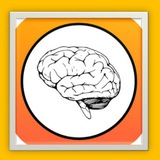 طرح پژوهشی پیشنهادیمسابقات دانش‌آموزی علوم اعصاب شناختیبهار 1399نام گروه:شهر:مشخصات تماس اعضای گروه:(کسی که مایل هستید با او تماس گرفته شود را در ابتدای لیست بگذارید.)عنوان طرح: عنوان باید کوتاه و بیانگر کلیات کار شما باشد، به طوری که کسی که با موضوع آشنا نیست از روی عنوان متوجه مسئله‌ی اصلی شما  شده و به آن جذب شود.واژگان کلیدی فارسی:تعدادی کلمه به زبان فارسی که افراد با جستجوی آن‌ها به کار شما ارجاع داده بشوند.واژگان کلیدی انگلیسی:تعدادی کلمه به زبان انگلیسی که افراد با جستجوی آن‌ها به کار شما ارجاع داده بشوند.برای راهنمایی بیشتر در این مورد می‌توانید این صفحه را مطالعه کنید:https://www.springer.com/gp/authors-editors/authorandreviewertutorials/writing-a-journal-manuscript/title-abstract-and-keywords/10285522سوال مورد بررسی/ هدف طرح:در این قسمت توضیح دهید که مسئله ای که می خواهید به آن بپردازید چیست و چرا بررسی و پاسخ به این مسئله مهم است.برای راهنمایی بیشتر می‌توانید این صفحات را مطالعه کنید:https://cirt.gcu.edu/research/developmentresources/tutorials/questionhttps://writingcenter.gmu.edu/guides/how-to-write-a-research-questionپیش زمینه طرح: در این قسمت بایستی توضیح دهید که قبل از این در زمینه‌ی موضوع پیشنهادی شما چه کارهایی انجام شده است. برای اینکار لازم است با جستجوی مناسب مقالات و کتاب‌هایی که به موضوع شما پرداخته‌اند را پیدا کرده و خلاصه ی خیلی کوتاهی از کارهای انجام شده را بیان کنید.برای راهنمایی بیشتر می‌توانید این صفحات را مطالعه کنید:https://writingcenter.unc.edu/tips-and-tools/literature-reviewshttps://www.lib.uoguelph.ca/get-assistance/writing/specific-types-papers/writing-literature-reviewنحوه انجام طرح:در این قسمت به طور دقیق مراحل انجام کار را با جزییات لازم توضیح دهید. همچنین یک جدول زمانی از برنامه‌ی انجام مراحل کار را ارائه دهید.برای راهنمایی بیشتر می‌توانید این مقالات را مطالعه کنید:http://ic.daad.de/accra/download/09_Heike_online_HowToWriteResearchProposal_October.pdfhttp://nectar.northampton.ac.uk/5703/1/Pickton20135703.pdfمنابع:سایت‌ها، مقالات و کتاب‌هایی که به کار شما مربوط هستند و از آن‌ها در نوشتن این طرح استفاده کرده اید را به صورت یک لیست بنویسید. برای راهنمایی بیشتر می‌توانید این صفحه را مطالعه کنید:http://libguides.lub.lu.se/c.php?g=297505&p=1984175پایه تحصیلی و رشتهپست الکترونیکتلفننام